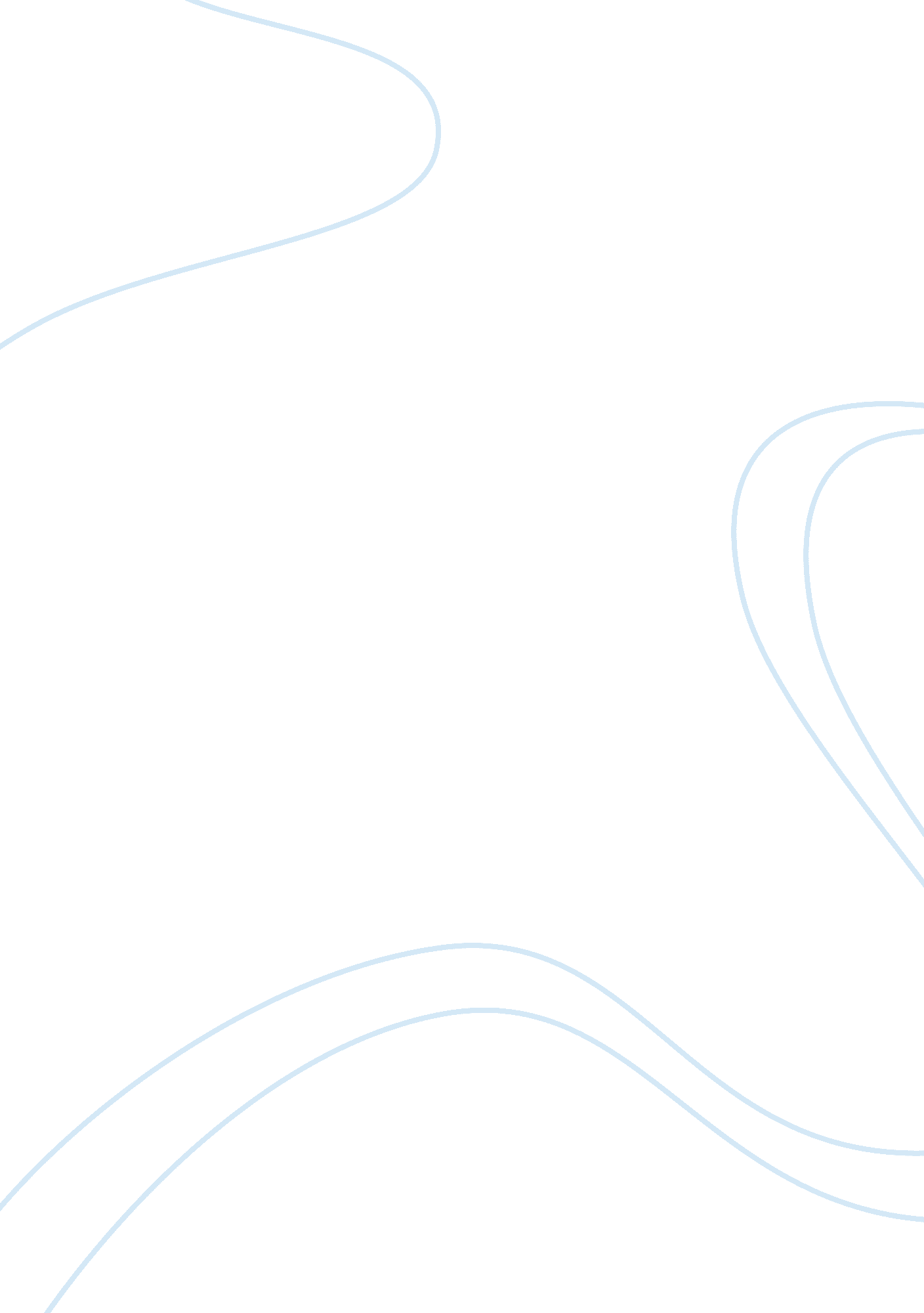 Mediquip sa case essay sample essay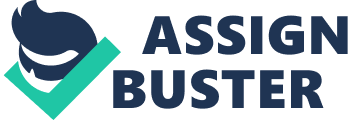 Company AnalysisMediquip S. A. . a subordinate of Technologie Universelle. is a maker of CT scanners. X raies. supersonic. and atomic diagnostic equipment. Their rivals consist of other European companies such as Sigma FNC. Eldora. Magna. and Piper. Even though Mediquip is a reasonably new participant in the medical equipment market compared to their rivals. they hold a planetary repute for holding advanced engineering and proficient after gross revenues service. Mediquip’s gross revenues organisation consisted of eight state gross revenues subordinates. each headed by a pull offing manager. Within each of these countries gross revenues applied scientists reported to their regional gross revenues directors. who are responsible for describing to the regional managing manager. Merchandise AnalysisThis instance focuses on the gross revenues for computing machine imaging ( CT ) scanners. developed in the 1960’s. Connecticut scanners are medical devices that allow scrutiny of cross subdivisions of the human organic structure through a show of images for diagnostic intents. The terminal consequence of a CT scan is much like an X-ray image. differentiated by the ability to see subdivisions of the organic structure that could non be seen before on screen. such as an organ. CT scanners are by and large priced around 1. 5 to 3. 0 million per unit. Due to technological high quality Mediquip’s CT scanners tend to be in the higher monetary value scope compared to their immediate competition. Market AnalysisThe European market for CT scanners is estimated to at around 200 units per twelvemonth. The typical patronage for CT scanners consists of private and public sectors. The public sectors are authorities owned or non-profit organisations such as universities or charitable establishments. The populace sector purchasing format tends to be budgeted a twelvemonth in progress. and involves many different people in the purchasing determination. which makes it more complex. The public sector represents a much higher per centum of CT scanner gross revenues compared to the private sector. The private sector consists of net income oriented organisations such as private infirmaries or private radiotherapists. The provider market of CT scanners consisted of European companies such as Mediquip. Sigma FNC. Eldora. Magna. and Piper. Situational AnalysisKurt Thaldorf. a gross revenues applied scientist for a German gross revenues subordinate of Mediquip. S. A. . learned on May 5th. of a possible chance for a CT scanner at Lohmann University Hospital ( LUH ) in Stuttgart. LUH. a public sector infirmary. and a portion of the universities medical school. The cardinal groups in the purchase of a CT scanner are radiologist. decision maker. physicists. and back uping bureau. In this peculiar instance the cardinal determination shapers are Professor Steinborn. Radiologist ; Carl Hartman. Hospitals General Director ; and Dr. Rufer. the infirmaries physicists. Hartman’s secretary played an of import indirect function in the purchasing determination of the CT scanner. On December 18th Kurt Thaldorf. was notified about the LUH trade being lost to Sigma. a direct rival of Mediquip. The loss of the trade centered on the monetary value construction of the merchandise in comparing to the rivals offers to LUH. Problem AnalysisMediquip’s premier and most simple job was the failure to get a contract with LUH. One ground for this failure was that Mediquip’s CT Scanners were higher priced than their rivals. Kurt did a hapless occupation in warranting the higher monetary value bundled with their “ superior technology” . and how it would profit LUH. Thaldorf failed to convey his merchandises characteristics and ground for high monetary value to LUH. He was non antiphonal plenty to LUH’s several remarks about monetary value sensitiveness. neglecting to originate any type of adaptative merchandising. His one effort to perchance show its superior engineering. to ask for LUH forces for a three twenty-four hours trip to Mediquip’s installation. was refused by direction. merely to be accepted by Thaldorf without 2nd idea. He should hold tried harder to acquire directions blessing. He besides did non thoroughly look into his prospective client sufficiency. go forthing excessively much information in the dark. He was unresponsive to the fact that other rivals were already offering for LUH. before. and during the same clip as he was. Thaldorf had problem making a sufficient relationship with most of the members of the purchasing centre. and used the inappropriate methods for seeking to do a sale. and non run intoing the customer’s needs. Options1. Perform a merchandise presentation by ask foring prospected purchasers for a circuit of the installations.+ Customers become better acquainted and more knowing about the merchandise.+ Easier for clients to measure and make their concluding determinations. + Possibilities of selling merchandise at coveted merchandising monetary value if the clients have the chance to see the merchandise.– Time and cost consuming. 2. Better presentation method and account of the merchandise. + Customers have better apprehension of quality. benefits. and cost of the merchandise by demoing the value of the merchandise.+ Improve communicating by prosecuting in treatments or question/answer session in order to construct a concrete relationship. – Time consuming3. Fix more appropriate gross revenues forces with proper merchandising scheme for the trade.+ Effective merchandising – when more qualified gross revenues forces involved. better thoughts and on how to near chances are expected. – Training. labour and administrative cost. 4. Create customized cost/benefit analysis. + Better chance of geting a trade by inquiring a sensible monetary value.+ Obtain value driven net income.– Requires more clip to fix the formal proposal.– Requires the buyer’s cooperation in supplying personal informations. 5. Perform an in-depth market research on competitors’ monetary value and merchandise.+ Mediquip become more cognizant of what goes on in the selling. which allow the company to vie efficaciously by cognizing the rivals. + Comparison of merchandises enables Mediquip to acknowledge specific superior characteristics and benefits that could be appealing to clients6. Mediquip should besides tap in the private sector.+ Mediquip can spread out districts with the new mark market.+ They can go more profitable by selling merchandise at coveted merchandising monetary value. – Possibilities of failure of the merchandising plan. 7. Pulling the right twine and concentrating on the right individual.+ More opportunity of obtaining the gross revenues if approached the right individual with the right information. + Build a strong relationship with each determination shaper in the purchasing centre.+ Enable company to pass on information expeditiously and efficaciously. RecommendationsTo better the effectivity of the gross revenues plan. better preparation of gross revenues scheme by executing a broader research on external and internal factor environing the company is required. Mediquip can come up with a clear scheme of adaptative merchandising by sing the usage of SPIN method when nearing chances. Because merely minor portion of Mediquip’s CT scanner gross revenues goes to the private sector. we believe that Mediquip should fix a plan for private sectors. such as private infirmaries or private radiotherapists. in instance they fail with the public sectors. They would hold more chance generate gross revenues and net income for the company since private sectors are profit-oriented organisations. In add-on. to hold competitory advantage over the rivals. Mediquip should transport out a thorough research on the market before nearing chances. The thought of a sustainable competitory advantage should be integrated with a greater sense of adaptative merchandising. Company should be cognizant of monetary value citations of competitors’ . They should execute cost/benefit analysis to come up with a sensible monetary value to offer. Overall have more information and be better prepared. and most significantly more antiphonal to the clients concerns and demands. 